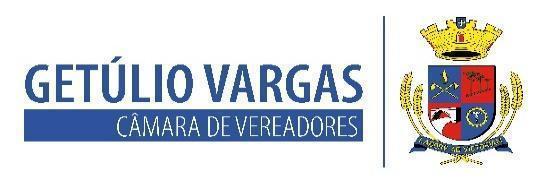 BOLETIM INFORMATIVO Nº. 026/2022Sessão Ordinária do dia 28 de julho de 2022, às 18h30, realizada na sede do Poder Legislativo, na Sala das Sessões Engenheiro Firmino Girardello, sob a Presidência do Vereador Sérgio Batista Oliveira de Lima, secretariado pelo Vereador Domingo Borges de Oliveira, 1º Secretário, com presença dos Vereadores: Anderson Franklin da Silva, Aquiles Pessoa da Silva, Dianete Maria Rampazzo Dalla Costa, Dinarte Afonso Tagliari Farias, Jeferson Wilian Karpinski, Nilso João Talgatti e Paulo Dall Agnol.PROPOSIÇÕES EM PAUTAPedido de Providências 006/2022, de 22/07/2022 - Vereador Aquiles Pessoa da Silva – Solicita que seja feito calçamento na Rua Júlio de Castilhos, do cruzamento da Rua Frei Gentil até a Rua Osvaldo Luiz Prezzotto.APROVADO POR UNANIMIDADEPedido de Providências 007/2022, de 11/07/2022 - Vereador Domingo Borges de Oliveira – Solicita que seja providenciado uma reestruturação da Cruz Mestre localizada no Cemitério Municipal deste município.APROVADO POR UNANIMIDADEPedido de Providências 008/2022, de 25/07/2022, acompanhado de emenda - Vereador Anderson Franklin da Silva – Sugere ao Executivo Municipal a nomeação dos membros do Conselho Municipal de Lazer Desporto e Recreação, Lei 3047/2001.APROVADO POR UNANIMIDADEProjeto de Lei 089/2022, de 25/07/2022 - Executivo Municipal – Autoriza o Poder Executivo Municipal a celebrar convênio com a Câmara Municipal de Vereadores, visando a cedência de servidora.APROVADO POR UNANIMIDADEProjeto de Lei 090/2022, de 25/07/2022 - Executivo Municipal – Fica alterada a Lei Municipal nº 4.377/2011, que autorizou a doação de imóvel com encargos à MUSEU DE RELÍQUIAS SIQUEIRA LTDA, destinado a implantação de um museu de carros antigos e objetos automobilísticos, para incluir o Parágrafo único ao Art. 3º.APROVADO POR UNANIMIDADEProjeto de Lei 091/2022, de 26/07/2022 - Executivo Municipal – Altera o Convênio da lei Municipal nº 5.676/2020, que autorizou o Executivo Municipal firmar convênio com o Hospital São Roque.APROVADO POR UNANIMIDADECOMUNICADOS*As próximas Sessões Ordinárias acontecem nos dias 11 e 25, às 18h30 na Câmara de Vereadores.*O atendimento na Casa acontece das 8h30 às 11h30, e das 13h30 às 17h, de segunda a sexta-feira.*O contato com o Poder Legislativo pode ser feito também por telefone através do número 54 3341 3889, ou pelo e-mail: camaravereadoresgv@gmail.com.Para maiores informações acesse:www.getuliovargas.rs.leg.brGetúlio Vargas, 3 de agosto de 2022Dinarte Afonso Tagliari FariasPresidente 